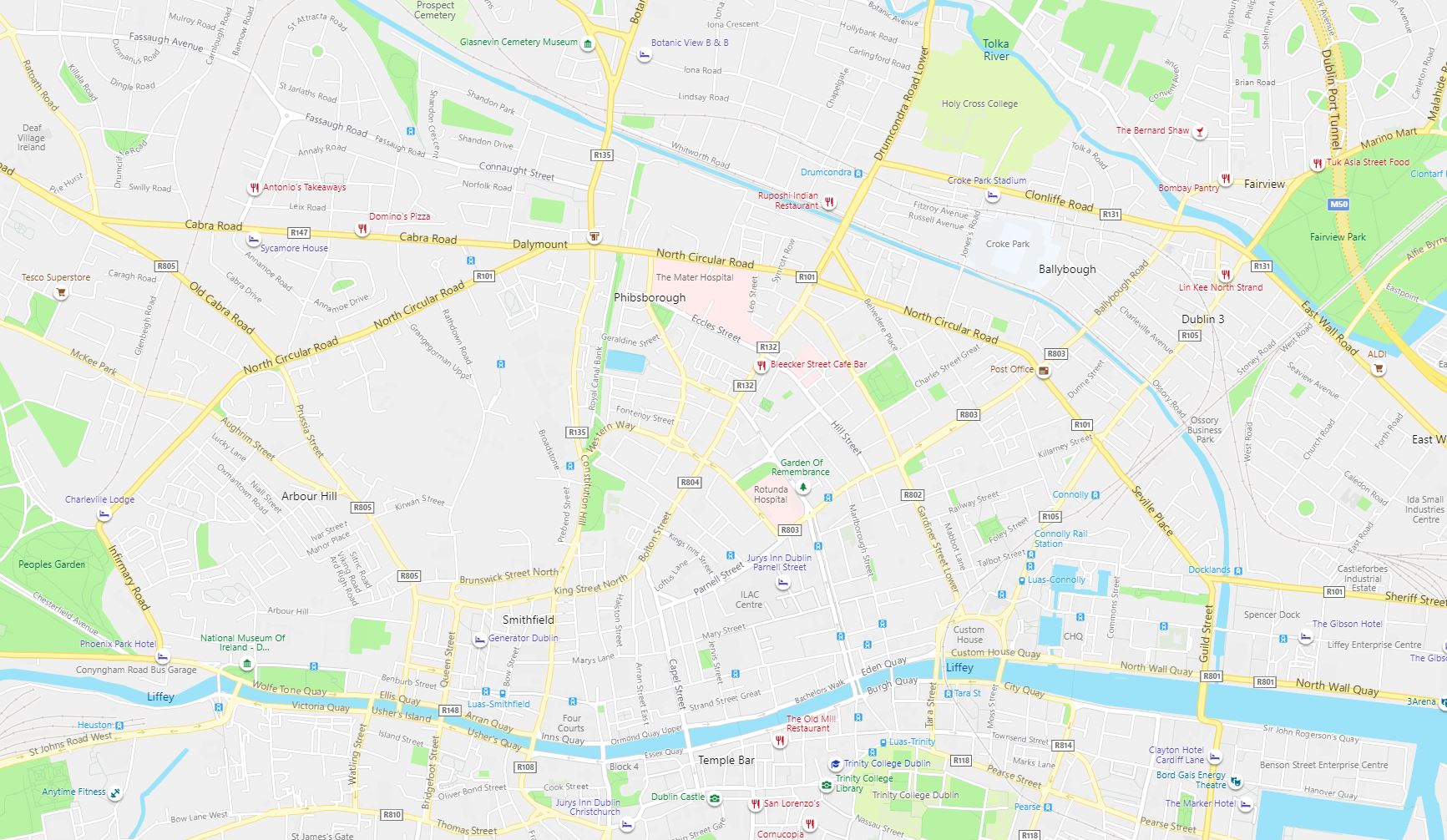 No.	Street Name			Coordinates								Spaces availableN1	Western Way	 		53°21'18.5"N 6°16'11.9"W	or	53.355149, -6.269976		2 Coach SpacesN2	Liffey Street West		53°20'50.7"N 6°17'07.1"W	or	53.347416, -6.285313		3 Coach SpacesN3	Benburb Street			53°20'51.8"N 6°17'05.3"W	or	53.347731, -6.284793		2 Coach SpacesN4	NTA Coach Park			53°20'57.4"N 6°14'14.7"W	or	53.349271, -6.237409		50 Coach Spaces(The NTA Coach Park is only accessible from Park Lane off North Wall Quay)Total coach parking spaces available = 57 (50 in NTA Coach Park and 7 Dublin City Council on-street parking)					